«За компьютером дошкольник»В наше время трудно представить себе жизнь без компьютера. Им пользуются все: родители и их дети, бабушки и дедушки. Для кого-то компьютер - это рабочий инструмент, для кого-то источник информации, а для кого-то замечательная игрушка. Редкий дошкольник сейчас не умеет пользоваться компьютером. Так для того, чтобы компьютер стал вашим союзником в воспитании и развитии ребёнка, а не врагом,необходимо строго выполнять ряд требований.1. Не рекомендуется допускать ребенка дошкольного возраста к компьютеру чаще 2-3 раз в неделю, больше одного раза в течение дня, а также поздно вечером илиперед сном.2. Продолжительность разовой работы ребенка на компьютере не должна превышать10 минут для детей 5 лет, 15 минут – для детей 6 лет.3. После игры за компьютером полезно провести с ребенком в течение 1 минутызрительную гимнастику, чтобы снять напряжение с глаз, а также выполнитьфизические упражнения для снятия общего утомления и напряжения с мышц шеи,верхнего плечевого пояса. Упражнения для проведения зрительной гимнастики:- Сильно закрыть глаза (зажмурить) на счет 1-4, затем раскрыть глаза, посмотреть вдаль через окно на счет 1-6. Повторить 3 раза.- Не поворачивая головы, посмотреть направо и зафиксировать взгляд на счет 1-4, затем посмотреть вдаль на счет 1-6. Аналогично проводится упражнение с фиксацией взгляда влево.- Голову держать прямо. Поморгать на счет 10-15.- Не поворачивая головы перевести взор с фиксацией его на счет 1-4 - вверх, на счет 1-6 - прямо, 1-4 - вниз, 1-6 - прямо.- На оконном стекле сделать красную круглую метку диаметром 3-5 мм. За окном наметить какой-либо отдаленный предмет для фиксации взгляда вдаль. Ребенок должен стоять на расстоянии 30-35 см от метки и в течение 10 секунд смотреть на красную метку, а затем перевести взгляд на отдаленный предмет за окном и смотреть на него 10 секунд.Рабочее место ребенка1. Очень важно правильно организовать рабочее место ребенка, чтобы не навредить его здоровью и физическому развитию. Ребенок при работе на компьютере должен сидеть правильно:• стул должен быть со спинкой и желательно с подножкой;• монитор нужно устанавливать только на верхнюю столешницу, клавиатура и мышь должны располагаться перед монитором так, чтобы было место на столе для опоры предплечий рук ребенка;• глаза должны быть на уровне середины или 2/3 экрана монитора;• расстояние от глаз до экрана монитора должно быть в пределах 60-70 см;• источники освещения в комнате не должны вызывать блики на экране, поэтому монитор нельзя располагать напротив окна или прямого источника света;• провода и кабеля компьютера должны подводиться к задней панели и не быть в прямом доступе для ребенка.2. В комнатах, где включен компьютер, достаточно быстро теряет влагу воздух, поэтому чаще проветривайте эти комнаты, проводите влажную уборку, используйте искусственные увлажнители воздуха.Как выбрать игры для ребёнка дошкольникаНе идите на поводу у детей в магазине. Для ребёнка главное упаковка, а не содержание. Отдавайте предпочтение обучающе-развивающим программам, а не развлекательным играм (квестам, аркадам, стратегиям и т.п.). Развлекательные программы могут быть вредны дошкольнику, так как в этом возрасте детская психика имеет ряд особенностей. Дети отличаются повышенной эмоциональностью, впечатлительностью, хорошей фантазией, из-за чего мир виртуальной игры может сильно увлечь малыша, стать значимым, увести ребенка от реальности, исказить реальные представления и привести к дальнейшему неадекватному поведению в обычных ситуациях. Лучше покупать без них, внимательно изучив описание игры. Она должна:- соответствовать возрасту ребёнка;- состоять из мини-игр, которые он сможет пройти;- занимать по времени одна игра или уровень, тур должен не более 15 минут, чтобы ее можно было прервать, не приводя малыша к раздражению.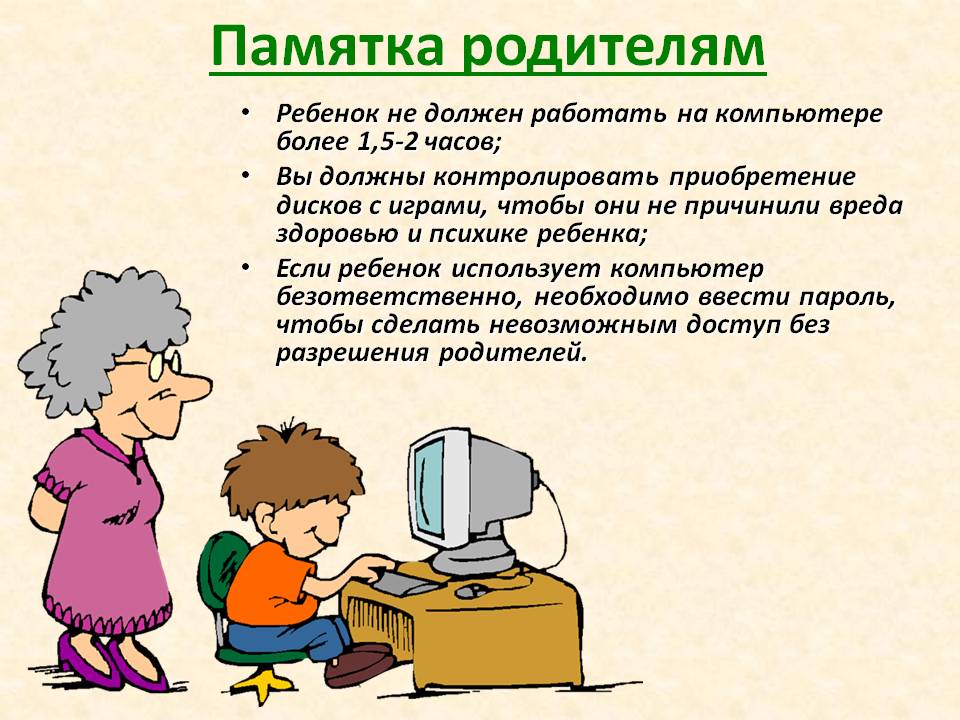 